Панели вызова видеодомофонной связи ST-DS104C-GR, ST-DS104C-BR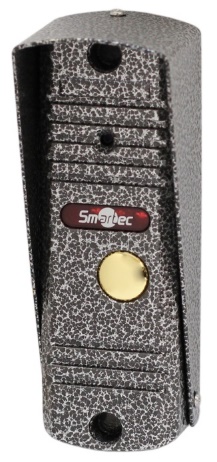 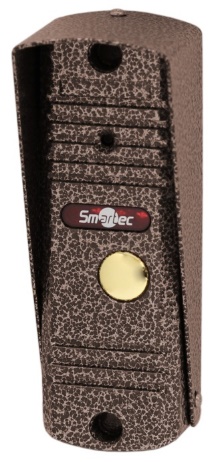 Цветная видеокамера стандартного разрешения с режимом День/НочьПогодозащищенный прочный металлический корпусИК подсветка4-х проводная линия связи Дистанционное управление замкомРегулировки громкости громкоговорителяКозырек и угловой адаптер в комплектеПитание от монитораПанели вызова видеодомофонной связи ST-DS104C-GR/-BR используются для реализации односторонней видеосвязи и двухсторонней аудиосвязи с мониторами по 4-х проводной линии. Панели вызова оснащены камерой стандартного разрешения и ИК подсветкой, автоматически активирующейся при снижении освещенности. Антивандальный корпус из алюминиевого сплава имеет высокий уровень погодозащищенности. ST-DS104C-GR/-BR совместимы со всеми мониторами видеодомофонной связи Smartec, а также с мониторами сторонних производителей при использовании устройств сопряжения.Технические характеристикиМодель:ST-DS104C-GRST-DS104C-BRЦвет:СерыйБронзовыйКамера:¼” CMOS, PAL, 420 ТВЛ, 0.01 лк¼” CMOS, PAL, 420 ТВЛ, 0.01 лкОбъектив:3,7 мм, F2.0, 683,7 мм, F2.0, 68ИК подсветка60, эффективное расстояние до 5 м60, эффективное расстояние до 5 мМатериал:Алюминиевый сплавАлюминиевый сплавТип монтажа:НакладнойНакладнойЛиния связи с монитором:4-х проводная4-х проводнаяАудиосвязь:ДуплекснаяДуплекснаяРеле управления замком:НР, НЗ, ОБЩ; 3 А, 30 В (DC)НР, НЗ, ОБЩ; 3 А, 30 В (DC)Питание:12 В (DC) от монитора, не более 150 мА12 В (DC) от монитора, не более 150 мАДиапазон рабочих температур:От -40 до +50 СОт -40 до +50 СДиапазон рабочей влажности:5%–95%5%–95%Габариты:122 х 41 х 23 мм122 х 41 х 23 мм